STAFF __________	POOL KEY #________ & #________ CUSTOMER # ________________________ GREEN VALLEY HOMEOWNERS’ RECREATION ASSOCIATIONRULES AND REGULATIONS FOR ACCEPTING POOL KEYS-KEY ISSUANCE AND AGREEMENT-(Please read and initial)1. I understand that all members of my household must comply with all rules and regulations set forth by Green Valley Homeowners' Recreation Association or risk confiscation of our pool keys.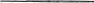  2. I understand that my first set of two Medeco security pool keys, are free of charge.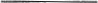  3. The cost of an additional key is $100 per key and is nonrefundable. I understand all pool keys issued to me, the registered homeowner, remain the property of the Green Valley Homeowners' Recreation Association.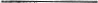 4. If my property is sold, I agree to return all pool keys to the Association office. I understand I will be charged $250 per outstanding key through the escrow process.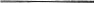 5. I understand that pool keys are issued only to registered homeowners. If I have tenants renting my Green Valley property, l, as homeowner, am solely responsible for all pool keys and will set my own specific rules regarding the keys for my tenants. I am the only one permitted to purchase additional keys. Tenants will not be permitted to purchase pool keys.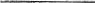 6. I understand that I am responsible for all keys (including lost or stolen) issued to my property address and I will be charged $250 per outstanding key.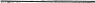 First Name _____________________________ Last Name________________________Property Address ___________________________________Fountain Valley, CA 92708Billing Address (if different) ________________________________________________City, State, Zip Code ______________________________________________________Home Phone (____)___________________ Cell Phone (____)_____________________Email (Optional) _________________________________________________________I have thoroughly read and understand the terms set forth to my signing for the above numbered pool keys. I agree in total to comply with all terms set forth in this agreement.Signature ______________________________________ Date __________________________